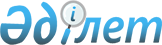 О внесении изменений в решение Жаксынского районного маслихата от 20 декабря 2012 года № 5С-12-1 "О бюджете Жаксынского района на 2013-2015 годы"
					
			Утративший силу
			
			
		
					Решение Жаксынского районного маслихата Акмолинской области от 16 июля 2013 года № 5ВС-18-1. Зарегистрировано Департаментом юстиции Акмолинской области 23 июля 2013 года № 3776. Утратило силу в связи с истечением срока применения - (письмо Жаксынского районного маслихата Акмолинской области от 16 мая 2014 года № 91)      Сноска. Утратило силу в связи с истечением срока применения - (письмо Жаксынского районного маслихата Акмолинской области от 16.05.2014 № 91).      Примечание РЦПИ.

      В тексте документа сохранена пунктуация и орфография оригинала.

      В соответствии с подпунктом 4) пункта 2 статьи 106 Бюджетного кодекса Республики Казахстан от 4 декабря 2008 года, статьей 6 Закона Республики Казахстан от 23 января 2001 года «О местном государственном управлении и самоуправлении в Республике Казахстан», Жаксынский районный маслихат РЕШИЛ:



      1. Внести в решение Жаксынского районного маслихата «О бюджете Жаксынского района на 2013-2015 годы» от 20 декабря 2012 года № 5С-12-1 (зарегистрировано в Реестре государственной регистрации нормативных правовых актов № 3586, опубликовано 11 января 2013 года в районной газете «Жаксынский вестник») следующие изменения:



      пункт 1 изложить в новой редакции:



      «1. Утвердить бюджет района на 2013-2015 годы согласно приложениям 1, 2 и 3 соответственно, в том числе на 2013 год в следующих объемах:



      1) доходы – 2208459,5 тысяч тенге, в том числе по:



      налоговым поступлениям – 321812 тысяч тенге;



      неналоговым поступлениям – 14811 тысяч тенге;



      поступлениям от продажи основного капитала – 2983 тысячи тенге;



      поступлениям трансфертов – 1868853,5 тысяч тенге;



      2) затраты – 2228730,6 тысяч тенге;



      3) чистое бюджетное кредитование – 6559 тысяч тенге, в том числе:



      бюджетные кредиты – 10386 тысяч тенге;



      погашение бюджетных кредитов – 3827 тысяч тенге;



      4) сальдо по операциям с финансовыми активами – 7240 тысяч тенге:



      приобретение финансовых активов – 7240 тысяч тенге;



      поступления от продажи финансовых активов государства – 0 тысяч тенге;



      5) дефицит (профицит) бюджета - -34070,1 тысяч тенге;



      6) финансирование дефицита (использование профицита) бюджета – 34070,1 тысяч тенге.».



      приложения 1, 4, 5, 7 к указанному решению изложить в новой редакции, согласно приложениям 1, 2, 3, 4 к настоящему решению.



      2. Настоящее решение вступает в силу со дня государственной регистрации в Департаменте юстиции Акмолинской области и вводится в действие с 1 января 2013 года.      Председатель сессии

      районного маслихата                        Б.Джанадилов      Секретарь Жаксынского

      районного маслихата                        Б.Джанадилов      СОГЛАСОВАНО      Аким Жаксынского района                    К.Суюндиков

Приложение 1 к решению    

Жаксынского районного маслихата

от 16 июля 2013 года № 5ВС-18-1

Приложение 2 к решению    

Жаксынского районного маслихата

от 16 июля 2013 года № 5ВС-18-1 

Целевые трансферты и бюджетные кредиты из республиканского бюджета на 2013 год

Приложение 3 к решению    

Жаксынского районного маслихата

от 16 июля 2013 года № 5ВС-18-1 

Целевые трансферты из областного бюджета бюджетам районов (городов областного значения) на 2013 год

Приложение 4 к решению    

Жаксынского районного маслихата

от 16 июля 2013 года № 5ВС-18-1 

Перечень бюджетных программ поселков, аулов (сел), аульных (сельских) округов на 2013 год
					© 2012. РГП на ПХВ «Институт законодательства и правовой информации Республики Казахстан» Министерства юстиции Республики Казахстан
				КатегорияКатегорияКатегорияКатегорияСуммаКлассКлассКлассСуммаПодклассПодклассСуммаНАИМЕНОВАНИЕСуммаI. ДОХОДЫ2208459,51Налоговые поступления321812,001Подоходный налог12723,02Индивидуальный подоходный налог12723,003Социальный налог152401,0Социальный налог152401,004Налоги на собственность144525,01Налоги на имущество110169,03Земельный налог2248,04Налог на транспортные средства23608,05Единый земельный налог8500,005Внутренние налоги на товары, работы и услуги10209,02Акцизы1202,03Поступления за использование природных и других ресурсов4840,04Сборы за ведение предпринимательской и профессиональной деятельности4167,007Прочие налоги269,010Прочие налоговые поступления в местный бюджет269,008Обязательные платежи, взимаемые за совершение юридически значимых действий и (или) выдачу документов уполномоченными на то государственными органами или должностными лицами1685,01Государственная пошлина1685,02Неналоговые поступления14811,001Доходы от государственной собственности285,03Дивиденды на государственные пакеты акций, находящиеся в государственной собственности5,05Доходы от аренды имущества, находящегося в государственной собственности274,07Вознаграждения по кредитам, выданным из государственного бюджета6,002Поступления от реализации товаров (работ, услуг) государственными учреждениями, финансируемыми из государственного бюджета18,01Поступления от реализации товаров (работ, услуг) государственными учреждениями, финансируемыми из государственного бюджета18,004Штрафы, пени, санкции, взыскания налагаемые государственными учреждениями, финансируемыми из государственного бюджета, а также содержащимися и финансируемыми из бюджета (сметы расходов) Национального Банка Республики Казахстан14221,01Штрафы, пени, санкции, взыскания, налагаемые государственными учреждениями, финансируемыми из государственного бюджета, а также содержащимися и финансируемыми из бюджета (сметы расходов) Национального Банка Республики Казахстан, за исключением поступлений от организаций нефтяного сектора14221,006Прочие неналоговые поступления287,01Прочие неналоговые поступления287,03Поступления от продажи основного капитала2983,003Продажа земли и нематериальных активов2983,01Продажа земли2905,02Продажа нематериальных активов78,04Поступления трансфертов1868853,502Трансферты из вышестоящих органов государственного управления1868853,52Трансферты из областного бюджета1868853,5Функциональная группаФункциональная группаФункциональная группаФункциональная группаСуммаАдминистратор бюджетных программАдминистратор бюджетных программАдминистратор бюджетных программСуммаПрограммаПрограммаСуммаНАИМЕНОВАНИЕСуммаII. ЗАТРАТЫ2228730,601Государственные услуги общего характера193356,5112Аппарат маслихата района (города областного значения)12930,0001Услуги по обеспечению деятельности маслихата района (города областного значения)12252,0002Создание информационных систем0,0003Капитальные расходы государственного органа678,0122Аппарат акима района (города областного значения)46888,7001Услуги по обеспечению деятельности акима района (города областного значения)46733,7002Создание информационных систем0,0003Капитальные расходы государственного органа155,0123Аппарат акима района в городе, города районного значения, поселка, аула (села), аульного (сельского) округа114301,6001Услуги по обеспечению деятельности акима района в городе, города районного значения, поселка, аула (села), аульного (сельского) округа114001,6022Капитальные расходы государственного органа300,0459Отдел экономики и финансов района (города областного значения)19236,2001Услуги по реализации государственной политики в области формирования и развития экономической политики, государственного планирования, исполнения бюджета и управления коммунальной собственностью района (города областного значения)18761,2002Создание информационных систем0,0003Проведение оценки имущества в целях налогообложения329,0015Капитальные расходы государственного органа146,002Оборона6929,9122Аппарат акима района (города областного значения)6929,9005Мероприятия в рамках исполнения всеобщей воинской обязанности2475,0006Предупреждение и ликвидация чрезвычайных ситуаций масштаба района (города областного значения)4454,904Образование1336381,1464Отдел образования района (города областного значения)1334945,0001Услуги по реализации государственной политики на местном уровне в области образования7439,0003Общеобразовательное обучение1155382,4004Информатизация системы образования в государственных учреждениях образования района (города областного значения)0,0005Приобретение и доставка учебников, учебно-методических комплексов для государственных учреждений образования района (города областного значения)10381,0006Дополнительное образование для детей23670,0009Обеспечение деятельности организаций дошкольного воспитания и обучения43413,0015Ежемесячная выплата денежных средств опекунам (попечителям) на содержание ребенка сироты (детей-сирот), и ребенка (детей), оставшегося без попечения родителей12100,0018Организация профессионального обучения11365,6020Обеспечение оборудованием, программным обеспечением детей-инвалидов, обучающихся на дому1600,0040Реализация государственного образовательного заказа в дошкольных организациях образования31184,0067Капитальные расходы подведомственных государственных учреждений и организаций38410,0467Отдел строительства района (города областного значения)1436,1037Строительство и реконструкция объектов образования1436,106Социальная помощь и социальное обеспечение85605,1451Отдел занятости и социальных программ района (города областного значения)85605,1001Услуги по реализации государственной политики на местном уровне в области обеспечения занятости и реализации социальных программ для населения17669,5002Программа занятости27036,1005Государственная адресная социальная помощь1053,5006Оказание жилищной помощи6684,0007Социальная помощь отдельным категориям нуждающихся граждан по решениям местных представительных органов11600,0010Материальное обеспечение детей–инвалидов, воспитывающихся и обучающихся на дому499,0011Оплата услуг по зачислению, выплате и доставке пособий и других социальных выплат648,0012Создание информационных систем0,0014Оказание социальной помощи нуждающимся гражданам на дому12450,0016Государственные пособия на детей до 18 лет6274,0017Обеспечение нуждающихся инвалидов обязательными гигиеническими средствами и предоставление услуг специалистами жестового языка, индивидуальными помощниками в соответствии с индивидуальной программой реабилитации инвалида1691,0023Обеспечение деятельности центров занятости населения0,007Жилищно-коммунальное хозяйство338348,1464Отдел образования района (города областного значения)0,0026Ремонт объектов в рамках развития сельских населенных пунктов по Дорожной карте занятости 20200,0467Отдел строительства района (города областного значения)273011,5003Проектирование, строительство и (или) приобретение жилья государственного коммунального жилищного фонда19988,3004Проектирование, развитие, обустройство, и (или) приобретение инженерно-коммуникационной инфраструктуры13918,7058Развитие системы водоснабжения и водоотведения в сельских населенных пунктах239104,5123Аппарат акима района в городе, города районного значения, поселка, аула (села), аульного (сельского) округа18509,5008Освещение улиц населенных пунктов5654,0009Обеспечение санитарии населенных пунктов771,0011Благоустройство и озеленение населенных пунктов4125,4014Организация водоснабжения населенных пунктов7959,1458Отдел жилищно-коммунального хозяйства, пассажирского транспорта и автомобильных дорог района (города областного значения)46827,1012Функционирование системы водоснабжения и водоотведения25362,0015Освещение улиц в населенных пунктах4602,1016Обеспечение санитарии населенных пунктов2870,0018Благоустройство и озеленение населенных пунктов11920,0026Организация эксплуатации тепловых сетей, находящихся в коммунальной собственности районов (городов областного значения)2073,008Культура, спорт, туризм и информационное пространство88405,7455Отдел культуры и развития языков района (города областного значения)65784,7001Услуги по реализации государственной политики на местном уровне в области развития языков и культуры5334,0003Поддержка культурно-досуговой работы31947,7006Функционирование районных (городских) библиотек22911,0007Развитие государственного языка и других языков народа Казахстана4412,0032Капитальные расходы подведомственных государственных учреждений и организаций1180,0456Отдел внутренней политики района (города областного значения)10814,5001Услуги по реализации государственной политики на местном уровне в области информации, укрепления государственности и формирования социального оптимизма граждан6170,5002Услуги по проведению государственной информационной политики через газеты и журналы4377,0003Реализация мероприятий в сфере молодежной политики267,0465Отдел физической культуры и спорта района (города областного значения)11686,5001Услуги по реализации государственной политики на местном уровне в сфере физической культуры и спорта6548,5006Проведение спортивных соревнований на районном (города областного значения) уровне1547,0007Подготовка и участие членов сборных команд района (города областного значения) по различным видам спорта на областных спортивных соревнованиях3591,0467Отдел строительства района (города областного значения)120,0008Развитие объектов спорта и туризма120,010Сельское, водное, лесное, рыбное хозяйство, особоохраняемые природные территории, охрана окружающей среды и животного мира, земельные отношения67535,0462Отдел сельского хозяйства района (города областного значения)9978,0001Услуги по реализации государственной политики на местном уровне в сфере сельского хозяйства9978,0477Отдел сельского хозяйства и земельных отношений района (города областного значения)0,0001Услуги по реализации государственной политики на местном уровне в сфере сельского хозяйства и земельных отношений0,0003Капитальные расходы государственного органа0,0010Организация работ по зонированию земель0,0459Отдел экономики и финансов района (города областного значения)3633,0099Реализация мер по оказанию социальной поддержки специалистов3633,0473Отдел ветеринарии района (города областного значения)47104,0001Услуги по реализации государственной политики на местном уровне в сфере ветеринарии6920,0007Организация отлова и уничтожения бродячих собак и кошек850,0011Проведение противоэпизоотических мероприятий39334,0463Отдел земельных отношений района (города областного значения)6820,0001Услуги по реализации государственной политики в области регулирования земельных отношений на территории района (города областного значения)5147,0004Организация работ по зонированию земель1673,011Промышленность, архитектурная, градостроительная и строительная деятельность20079,5467Отдел строительства района (города областного значения)7596,2001Услуги по реализации государственной политики на местном уровне в области строительства7596,2468Отдел архитектуры и градостроительства района (города областного значения)12483,3001Услуги по реализации государственной политики в области архитектуры и градостроительства на местном уровне5031,3003Разработка схем градостроительного развития территории района и генеральных планов населенных пунктов7452,012Транспорт и коммуникации53365,0123Аппарат акима района в городе, города районного значения, поселка, аула (села), аульного (сельского) округа8177,0013Обеспечение функционирования автомобильных дорог в городах районного значения, поселках, аулах (селах), аульных (сельских) округах8177,0458Отдел жилищно-коммунального хозяйства, пассажирского транспорта и автомобильных дорог района (города областного значения)45188,0023Обеспечение функционирования автомобильных дорог45188,013Прочие34648,0459Отдел экономики и финансов района (города областного значения)3395,0012Резерв местного исполнительного органа района (города областного значения)3395,0458Отдел жилищно-коммунального хозяйства, пассажирского транспорта и автомобильных дорог района (города областного значения)8665,0001Услуги по реализации государственной политики на местном уровне в области жилищно-коммунального хозяйства, пассажирского транспорта и автомобильных дорог8665,0469Отдел предпринимательства района (города областного значения)6495,0001Услуги по реализации государственной политики на местном уровне в области развития предпринимательства и промышленности6172,0003Поддержка предпринимательской деятельности85,0004Капитальные расходы государственного органа238,0123Аппарат акима района в городе, города районного значения, поселка, аула (села), аульного (сельского) округа16093,0040Реализация мер по содействию экономическому развитию регионов в рамках Программы «Развитие регионов»16093,014Обслуживание долга6,0459Отдел экономики и финансов района (города областного значения)6,0021Обслуживание долга местных исполнительных органов по выплате вознаграждений и иных платежей по займам из областного бюджета6,015Трансферты4070,7459Отдел экономики и финансов района (города областного значения)4070,7006Возврат неиспользованных (недоиспользованных) целевых трансфертов4070,7III. ЧИСТОЕ БЮДЖЕТНОЕ КРЕДИТОВАНИЕ6559,0Бюджетные кредиты10386,010Сельское, водное, лесное, рыбное хозяйство, особоохраняемые природные территории, охрана окружающей среды и животного мира, земельные отношения10386,0459Отдел экономики и финансов района (города областного значения)10386,0018Бюджетные кредиты для реализации мер социальной поддержки специалистов10386,0Погашение бюджетных кредитов3827,05Погашение бюджетных кредитов3827,01Погашение бюджетных кредитов3827,0001Погашение бюджетных кредитов, выданных из государственного бюджета3827,0ІV. САЛЬДО ПО ОПЕРАЦИЯМ С ФИНАНСОВЫМИ АКТИВАМИ7240,0Приобретение финансовых активов7240,013Прочие7240,0458Отдел жилищно-коммунального хозяйства, пассажирского транспорта и автомобильных дорог района (города областного значения)7240,0065Формирование и увеличение уставного капитала юридических лиц7240,0V. ДЕФИЦИТ БЮДЖЕТА-34070,1VI. ФИНАНСИРОВАНИЕ ДЕФИЦИТА БЮДЖЕТА34070,1НаименованиеСумма, тысяч тенге12Всего371 073,0Целевые текущие трансферты131 527,0в том числе:Отдел ветеринарии района39 334,0На проведение противоэпизоотических мероприятий39 334,0Отдел экономики и финансов района3 633,0На реализацию мер социальной поддержки специалистов3 633,0Аппарат акима района в городе, города районного значения, поселка, аула (села), аульного (сельского) округа16 973,0На реализацию мер по содействию экономическому развитию регионов в рамках Программы «Развитие регионов»16 093,0На увеличение штатной численности местных исполнительных органов880,0Отдел образования района70 693,0На реализацию государственного образовательного заказа в дошкольных организациях образования31 184,0На реализацию Государственной программы развития образования в Республике Казахстан на 2011-2020 годы, в том числе:5 697,0оснащение учебным оборудованием кабинетов физики, химии и биологии в государственных учреждениях основного среднего и общего среднего образования4 097,0обеспечение оборудованием, программным обеспечением детей-инвалидов, обучающихся на дому1 600,0На ежемесячную выплату денежных средств опекунам (попечителям) на содержание ребенка-сироты (детей-сирот), и ребенка (детей), оставшегося без попечения родителей12 100,0На увеличение размера доплаты за квалификационную категорию учителям школ и воспитателям дошкольных организаций образования16 501,0На повышение оплаты учителям, прошедшим повышение квалификации по трехуровневой системе5 211,0Отдел сельского хозяйства894,0На увеличение штатной численности местных исполнительных органов894,0Целевые трансферты на развитие229 160,0в том числе:Отдел строительства района229 160,0На проектирование, строительство и (или) приобретение жилья коммунального жилищного фонда0,0На проектирование, развитие, обустройство, и (или) приобретение инженерно-коммуникационной инфраструктуры13 785,0На развитие системы водоснабжения в сельских населенных пунктах215 375,0Бюджетные кредиты 10 386в том числе:Отдел экономики и финансов района10 386Бюджетные кредиты местным исполнительным органам для реализации мер социальной поддержки специалистов10 386НаименованиеСумма, тысяч тенге12Всего89 633,5Целевые текущие трансферты58 664,0в том числе:Отдел образования района23 995,0На противопожарные мероприятия23 995,0Отдел занятости и социальных программ района4 669,0На оказание социальной помощи участникам и инвалидам Великой отечественной войны на расходы за коммунальные услуги и абонентской платы за услуги телефонной связи451,0На оплату за учебу в колледжах студентам из малообеспеченных семей Акмолинской области и многодетных семей сельской местности Акмолинской области4 218,0Отдел жилищно-коммунального хозяйства, пассажирского транспорта и автомобильных дорог30 000,0На ремонт автомобильных дорог30 000,0Целевые трансферты на развитие30 969,5в том числе:Отдел строительства района23 729,5На развитие системы водоснабжения в сельских населенных пунктах23 729,5Отдел жилищно-коммунального хозяйства, пассажирского транспорта и автомобильных дорог7 240,0На увеличение уставного капитала ГКП "Жаксы су арнасы"7 240,0Функциональная группаФункциональная группаФункциональная группаФункциональная группаФункциональная группаСуммаФункциональная подгруппаФункциональная подгруппаФункциональная подгруппаФункциональная подгруппаСуммаАдминистратор бюджетных программАдминистратор бюджетных программАдминистратор бюджетных программСуммаПрограммаПрограммаСуммаНаименованиеСумма111123157 081,11123Аппарат акима села Жаксы Жаксынского района24 293,4001Услуги по обеспечению деятельности акима района в городе, города районного значения, поселка, аула (села), аульного (сельского) округа11 869,0008Освещение улиц населенных пунктов3 438,0009Обеспечение санитарии населенных пунктов572,0011Благоустройство и озеленение населенных пунктов125,4013Обеспечение функционирования автомобильных дорог в городах районного значения, поселках, аулах (селах), аульных (сельских) округах3 306,0022Капитальные расходы государственного органа150,0040Реализация мер по содействию экономическому развитию регионов в рамках Программы "Развитие регионов"4 833,01123Аппарат акима села Белагаш Жаксынского района8 809,7001Услуги по обеспечению деятельности акима района в городе, города районного значения, поселка, аула (села), аульного (сельского) округа6 515,7008Освещение улиц населенных пунктов537,0011Благоустройство и озеленение населенных пунктов271,0013Обеспечение функционирования автомобильных дорог в городах районного значения, поселках, аулах (селах), аульных (сельских) округах198,0014Организация водоснабжения населенных пунктов460,0040Реализация мер по содействию экономическому развитию регионов в рамках Программы "Развитие регионов"828,01123Аппарат акима Беловодского сельского округа Жаксынского района8 011,5001Услуги по обеспечению деятельности акима района в городе, города районного значения, поселка, аула (села), аульного (сельского) округа6 105,5011Благоустройство и озеленение населенных пунктов271,0013Обеспечение функционирования автомобильных дорог в городах районного значения, поселках, аулах (селах), аульных (сельских) округах285,0014Организация водоснабжения населенных пунктов460,0040Реализация мер по содействию экономическому развитию регионов в рамках Программы "Развитие регионов"890,01123Аппарат акима Жанакийминского сельского округа Жаксынского района16 593,9001Услуги по обеспечению деятельности акима района в городе, города районного значения, поселка, аула (села), аульного (сельского) округа11 881,9008Освещение улиц населенных пунктов1 383,0009Обеспечение санитарии населенных пунктов199,0011Благоустройство и озеленение населенных пунктов487,0013Обеспечение функционирования автомобильных дорог в городах районного значения, поселках, аулах (селах), аульных (сельских) округах481,0040Реализация мер по содействию экономическому развитию регионов в рамках Программы "Развитие регионов"2 162,01123Аппарат акима Запорожского сельского округа Жаксынского района12 034,1001Услуги по обеспечению деятельности акима района в городе, города районного значения, поселка, аула (села), аульного (сельского) округа9 007,7011Благоустройство и озеленение населенных пунктов271,0013Обеспечение функционирования автомобильных дорог в городах районного значения, поселках, аулах (селах), аульных (сельских) округах285,0014Организация водоснабжения населенных пунктов333,4022Капитальные расходы государственного органа150,0040Реализация мер по содействию экономическому развитию регионов в рамках Программы "Развитие регионов"1 987,01123Аппарат акима села Киевское Жаксынского района8 979,7001Услуги по обеспечению деятельности акима района в городе, города районного значения, поселка, аула (села), аульного (сельского) округа7 138,7008Освещение улиц населенных пунктов128,0011Благоустройство и озеленение населенных пунктов272,0013Обеспечение функционирования автомобильных дорог в городах районного значения, поселках, аулах (селах), аульных (сельских) округах429,0014Организация водоснабжения населенных пунктов460,0040Реализация мер по содействию экономическому развитию регионов в рамках Программы "Развитие регионов"552,01123Аппарат акима Кайрактинского сельского округа Жаксынского района8 730,0001Услуги по обеспечению деятельности акима района в городе, города районного значения, поселка, аула (села), аульного (сельского) округа6965,0011Благоустройство и озеленение населенных пунктов272,0013Обеспечение функционирования автомобильных дорог в городах районного значения, поселках, аулах (селах), аульных (сельских) округах285,0014Организация водоснабжения населенных пунктов950,0040Реализация мер по содействию экономическому развитию регионов в рамках Программы "Развитие регионов"258,01123Аппарат акима Калининского сельского округа Жаксынского района8448,0001Услуги по обеспечению деятельности акима района в городе, города районного значения, поселка, аула (села), аульного (сельского) округа6200,0011Благоустройство и озеленение населенных пунктов272,0013Обеспечение функционирования автомобильных дорог в городах районного значения, поселках, аулах (селах), аульных (сельских) округах285,0014Организация водоснабжения населенных пунктов1047,0040Реализация мер по содействию экономическому развитию регионов в рамках Программы "Развитие регионов"644,01123Аппарат акима Кызылсайского сельского округа Жаксынского района8977,1001Услуги по обеспечению деятельности акима района в городе, города районного значения, поселка, аула (села), аульного (сельского) округа6362,6008Освещение улиц населенных пунктов40,0011Благоустройство и озеленение населенных пунктов271,0013Обеспечение функционирования автомобильных дорог в городах районного значения, поселках, аулах (селах), аульных (сельских) округах426,0014Организация водоснабжения населенных пунктов1349,5040Реализация мер по содействию экономическому развитию регионов в рамках Программы "Развитие регионов"528,01123Аппарат акима Новокиенского сельского округа Жаксынского района8917,8001Услуги по обеспечению деятельности акима района в городе, города районного значения, поселка, аула (села), аульного (сельского) округа7154,8008Освещение улиц населенных пунктов128,0011Благоустройство и озеленение населенных пунктов327,0013Обеспечение функционирования автомобильных дорог в городах районного значения, поселках, аулах (селах), аульных (сельских) округах229,0014Организация водоснабжения населенных пунктов460,0040Реализация мер по содействию экономическому развитию регионов в рамках Программы "Развитие регионов"619,01123Аппарат акима села Подгорное Жаксынского района7547,8001Услуги по обеспечению деятельности акима района в городе, города районного значения, поселка, аула (села), аульного (сельского) округа5964,8011Благоустройство и озеленение населенных пунктов271,0013Обеспечение функционирования автомобильных дорог в городах районного значения, поселках, аулах (селах), аульных (сельских) округах285,0014Организация водоснабжения населенных пунктов460,0040Реализация мер по содействию экономическому развитию регионов в рамках Программы "Развитие регионов"567,01123Аппарат акима Ишимского сельского округа Жаксынского района10008,9001Услуги по обеспечению деятельности акима района в городе, города районного значения, поселка, аула (села), аульного (сельского) округа8265,9011Благоустройство и озеленение населенных пунктов272,0013Обеспечение функционирования автомобильных дорог в городах районного значения, поселках, аулах (селах), аульных (сельских) округах396,0040Реализация мер по содействию экономическому развитию регионов в рамках Программы "Развитие регионов"1075,01123Аппарат акима Тарасовского сельского округа Жаксынского района8467,2001Услуги по обеспечению деятельности акима района в городе, города районного значения, поселка, аула (села), аульного (сельского) округа6904,2011Благоустройство и озеленение населенных пунктов271,0013Обеспечение функционирования автомобильных дорог в городах районного значения, поселках, аулах (селах), аульных (сельских) округах429,0014Организация водоснабжения населенных пунктов460,0040Реализация мер по содействию экономическому развитию регионов в рамках Программы "Развитие регионов"403,01123Аппарат акима Терсаканского сельского округа Жаксынского района8388,1001Услуги по обеспечению деятельности акима района в городе, города районного значения, поселка, аула (села), аульного (сельского) округа7324,1011Благоустройство и озеленение населенных пунктов272,0013Обеспечение функционирования автомобильных дорог в городах районного значения, поселках, аулах (селах), аульных (сельских) округах429,040Реализация мер по содействию экономическому развитию регионов в рамках Программы "Развитие регионов"363,01123Аппарат акима села Чапаевское Жаксынского района8873,9001Услуги по обеспечению деятельности акима района в городе, города районного значения, поселка, аула (села), аульного (сельского) округа6341,7011Благоустройство и озеленение населенных пунктов200,0013Обеспечение функционирования автомобильных дорог в городах районного значения, поселках, аулах (селах), аульных (сельских) округах429,0014Организация водоснабжения населенных пунктов1519,2040Реализация мер по содействию экономическому развитию регионов в рамках Программы "Развитие регионов"384,0